Sur Parcoursup.fr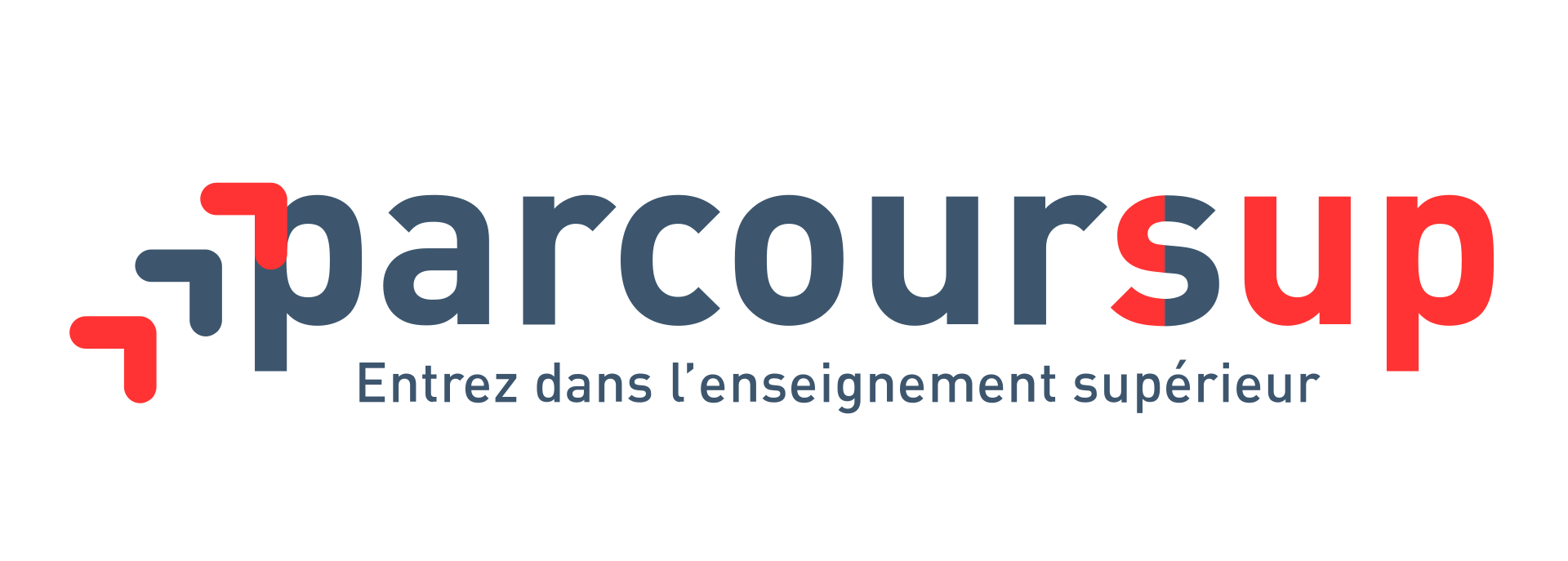  Des outils qui vous permettent d’accompagner vos enfants dans cette phase de réflexion sur le projet d’orientation et de formulation des vœux : Des conseils pour aider les élèves dans l’étape de formulation des vœux Des vidéos tutos :Comment s’inscrire sur Parcoursup ?Comment formuler des vœux sur Parcoursup ?Comment utiliser le moteur de recherche et bien se renseigner sur une formation ?Comment formuler des vœux en apprentissage ? Parcoursup : comment les formations examinent les candidaturesHandicap et études supérieures : les dispositifs d’accompagnement Des réponses en direct aux questions : Les « Lives Parcoursup »Des « Lives Parcoursup » sont organisés régulièrement tout au long de la procédure pour aider les élèves à préparer leur projet d’orientation et à formuler leurs vœux. Consultez le programme Un numéro vert et des contactsDepuis le 20 janvier, se déploient les services dédiés à l’accompagnement des lycéens et de leur famille, qui seront assurés tout au long de la procédure via : Le numéro vert 0 800 400 070La messagerie « contact » depuis le dossier ParcoursupLes réseaux sociaux de Parcoursup : Instagram, Facebook, Twitter